.Schmutz 4.Oktober 2013 Küttigen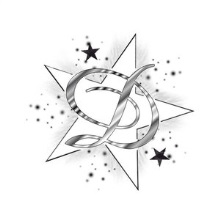 Erkältungserkrankungen der AtemwegeEine der wichtigsten Voraussetzungen für die Behandlung von Erkältungskrankheiten ist die ausreichende Zufuhr von frischer Luft. Ebenso nützlich ist ein längeren Aufenthalt im Freien, inmitten der Natur, und das regelmässige Lüften der Wohnräume.SchnupfenUrsachen; Unterkühlung der Kopfhaut, kalte Füsse und Giftige Gase usw.Krankheitszeichen; Der Schnupfen tritt am häufigsten im Herbst und Frühling auf, nach Erkältungen, besonders bei feuchtem und unbeständigen Wetter. Es beginnt mit Kopfschmerzen, speziell im Augenbereich, Niesreiz, wässriger Sekretion.Komplikationen: Wird der Schnupfen nicht Behandelt, so kann er zur Entzündung der Augenschleimhäuten, Ohren und Nasennebenhöhlen kommen.Behandlung-Kopfdampfbad 42-45° C unter beigaben 50g Senfmehl und Meersalz.-Nasenflügel aussen und innen mit Brasilien einreiben.-Inhalieren mit Eukalyptus-Öl 2-3 Tropfen-1El Leinsamen in ½ L Wasser bei schwacher Hitze 20 Min kochen lassen. Nun mit Honig und Saft einer Zitronen beigeben nun Kaffeelöffel weise zu sich nehmen.-leichte KostAkuter RachenkatarrhUrsache; Der akute Rachenkatarrh entwickelt sich aus einer Erkältung.Krankheitszeichen; Der Kranke klagt über Trocken Heitz Gefühl, Brenne im Hals und Schluckbeschwerden. Kratzen im Hals zwingt oft den Kranken zum Husten und Spucken.Vorbeugen; Dem kann man vorbeugen, wenn man gleich zu Beginn lauwarmes Wasser und einige Tropfen Essig damit Gurgelt.Behandeln-Kopf-Dampfbad mit Kamille-Zwiebelhals Wickel-Tee-> Pfefferminze-> Lungenkraut-Mo. + Ab. Mit Zitronensaft den Rachen Bepinseln-Kamillentee mit Honig und Zitronensaft-Leichte KostMandelentzündung –AnginaKrankheitszeichen; Halsschmerzen, Schluckbeschwerden, Fieberansteigend und Zungen Belag.Behandlung;-20-30Tr Zitronensaft in heisses Wasser geben und Gurgeln.-KamillenteeWichtigNach jeder Mahlzeit Mund Spülen mit Zitronenwasser oder Salzwasser.HustenUrsache; Der Husten kommt durch Entzündung der oberen Atemwege.Behandlung-Inhalieren-Fussbad-Sitzbad-Zwiebelbauch Wickel-Gurgeln mit Leinsamen WasserInnerlich-Lindenblütentee-Kamillentee-Leichte KostLungenentzündungEs gibt einige verschiedene Lungenentzündung. Die klassische kruppöse Lungenentzündung tritt plötzlich auf, verläuft sehr schnell und wird manchmal chronisch.Ursachen; Durch Bakterien bei verschiedenen Erkältungskrankheiten verursachen.Krankheitszeichen-Frösteln bis Schüttelfrost-FieberKomplikationen; Trockene, Feuchte, Eitrige Rippfellentzündung bis hin Lungenabszess.Aussicht HeilungGefährte sind klein Kinder und alte Menschen mit Nieren und Herzerkrankungen.BehandlungImmer Facharzt beiziehen!!-Wegwarten Tee-Pfefferminentee-Leichte Kost-Bettruhe-Sprechverbot- wenn nötig Lagerung im Bette-Viel Obst und GemüseGebe Auskunft bei;Mandelabszess,  akuter Kehlkopfentzündung, Kehlkopfschwellung, chronischer Kehlkopfkatarrh, Kehlkopflähmung, Blutspucken, Bluthusten, Luftröhrenentzündung, chronischer Bronchitis,  Erweiterung der Bronchien Bronchiektasie, Lungenemphysem, Bronchialasthma, Lungenembolie und Lungeninfarkt,  Lungenabszess, Lungengangrän, Lungenzierrose,  Silikose Staublunge, Lungenschwellung- Lungenödem, Lungenechinokokkus, Trockene-Feuchte-Eitrige- Blutige Rippfellentzündung,  Rippfellverwachsungen, Pneumothorax – Glasbrust, Hydrothorax Brustwassersucht, schwacher – eingefallener Brustkorb.